Fermion Multifunctional Environmental SensorSKU:SEN0500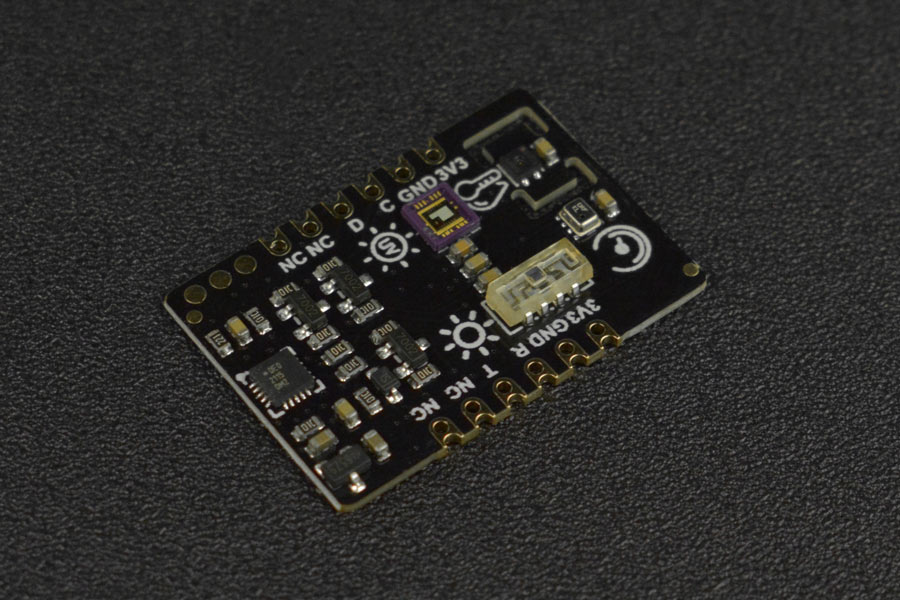 IntroductionThis multifunctional environmental sensor comprises SHTC3 temperature & humidity sensor, BMP280 atmospheric pressure sensor, VEML7700 light sensor, and ML8511 ultraviolet sensor into one and offers 5 kinds of environmental parameters. Professional sensor chip is selected for each kind of parameter measurement. The reasonable layout and heat conduction of main chip are carefully considered in the circuit design, which effectively guarantees the accuracy of the dataThe product has an MCU processing chip onboard that converts the raw data of sensor into values with standard unit so you can directly use them. For example, ℃ and °F for temperature, % for humidity, Kpa for atmospheric pressure, lx for light illuminance, and mw/m² for ultraviolet.The environmental sensor supports two communication methods, UART and I2C. There are two versions: Gravity and breakout, also complete Arduino and Python libraries are provided.Exquisite and small, you can use it to make a home indoor and outdoor environmental monitoring system, or for your environmental monitoring topics. This DFRobot environmental sensor can greatly simplify wirings and codes of your project.FeaturesMini size, can be directly soldered onto your PCBSwitchable I2C and UART two output modesHighly integrated module, can test a variety of data at the same time (temperature, humidity, atmospheric pressure, altitude, ultraviolet intensity, ambient light intensity)Reasonable layout and high precision.ApplicationHome indoor and outdoor environment detection systemEnvironmental monitoring workSpecificationWorking Voltage: 3.3VDCWorking Current: 35mAOutput Signal: I2C, UARTWorking Temperature: -20~70℃Size: 30mm × 20.5mm/1.18 × 0.81"Atmospheric pressure sensorAtmospheric pressure unit relationship: 1000pa = 10hpa = 1kpaSensor chip model: BMP280Atmospheric pressure measurement range: 3000~1100 hPaRelative accuracy of atmospheric pressure: ±0.12 hPaAbsolute atmospheric pressure accuracy: ±1 hPaTemperature & Humidity SensorSensor chip model: SHT-C3Relative humidity accuracy: ±2%RHRelative humidity resolution: 0.01%RHRelative humidity measurement range: 0~100Temperature accuracy: ±0.2℃Temperature resolution: 0.01℃Temperature measurement range: -40~125℃Ultraviolet SensorSensor chip model: ML8511Ultraviolet sensitive wavelength UV-A (320-400nm), UV-B (280-320nm)Ultraviolet output unit: mW/㎡Ambient light sensorSensor chip model: VEML7700Ambient light accuracy: 0.0036 lx/ctAmbient light range: 0~120 klxFunction OverviewDimension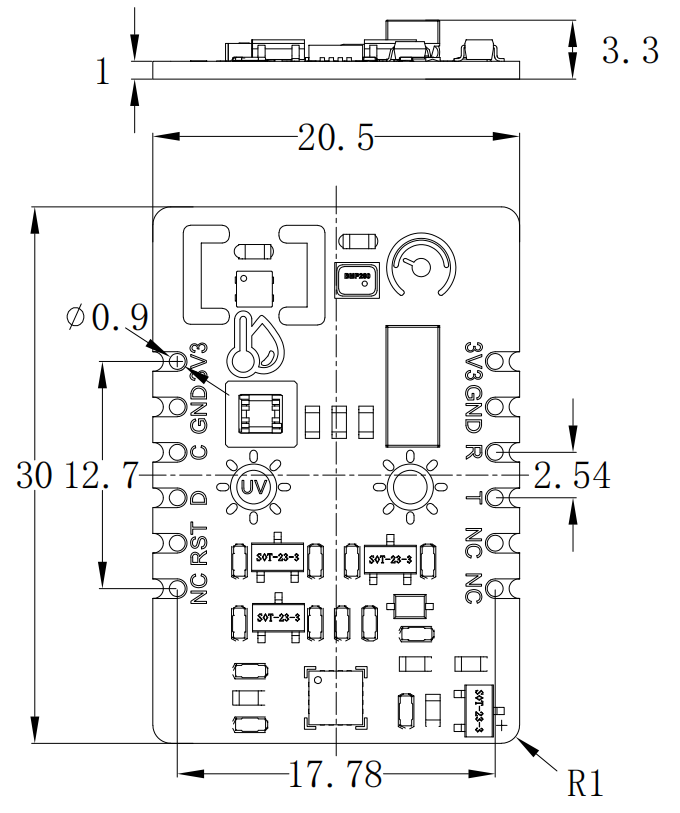 Board Overview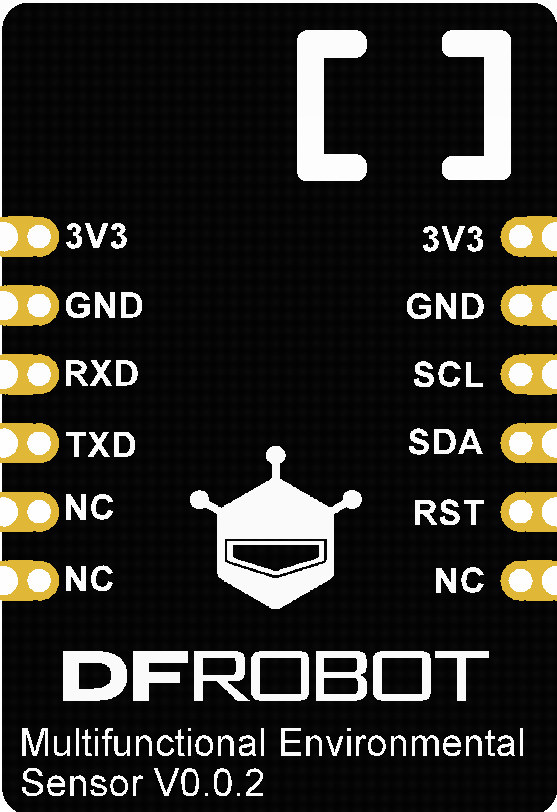 TutorialDownload the program to FireBeetle Board ESP32-E, open the serial monitor to check various environmental parameters.RequirementsHardwareFireBeetle Board ESP32-E (or similar) x 1SEN500 Multifunctional environmental sensor x1WiresSoftwareArduino IDEDownload and install the DFRobot_EnvironmentalSensor Library (About how to install the library?)Read Sensor Data via I2C/UARTConnection for UART and I2C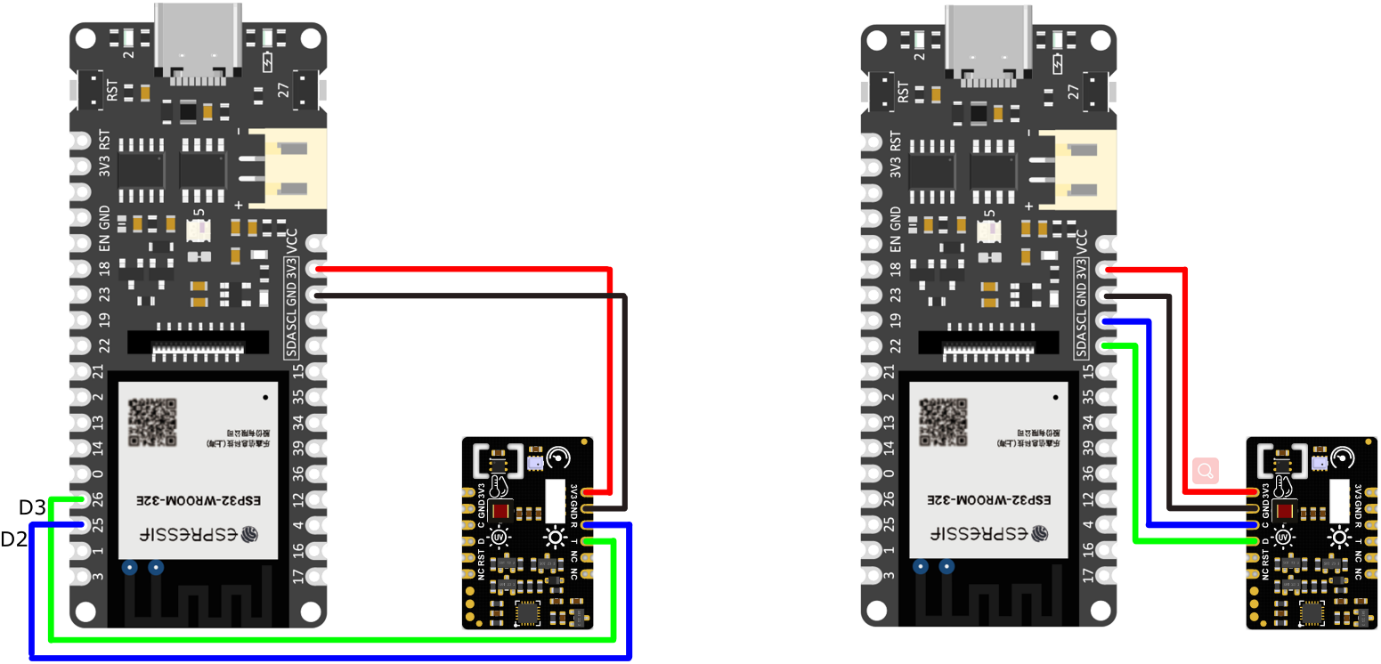 UART on the left, I2C on the right.Click to check more wiring diagramsSwitch Communication ModeAbout UART/I2C mode switching:The default mode in the code is UART. Dial the switch to UART side to use it.For using I2C, dial the switch to I2C side and replace the 1 at the beginning of the code with 0, as shown below: to 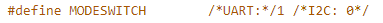 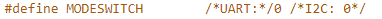 Steps:Note: Please use 3.3V maincontroller with this product(Arduino UNO is not recommended). Different motherboards correspond to different wiring pins (refer to “more wiring diagrams” above). In the Arduino IDE, they also correspond to different motherboard options and different ports (COM). The other steps are the same as FireBeetle Board ESP32-E.Connect the module and FireBeetle Board ESP32-E according to the wiring method above.Open the Arduino IDE and upload the following code to FireBeetle Board ESP32-E.Open the serial port monitor of Arduino IDE, adjust the baud rate to 115200, and observe the serial port printing result.Sample CodeFunction: Print all data obtained by the moduleCopyExpected ResultsThe read data will be dipalyed on the serial monitor.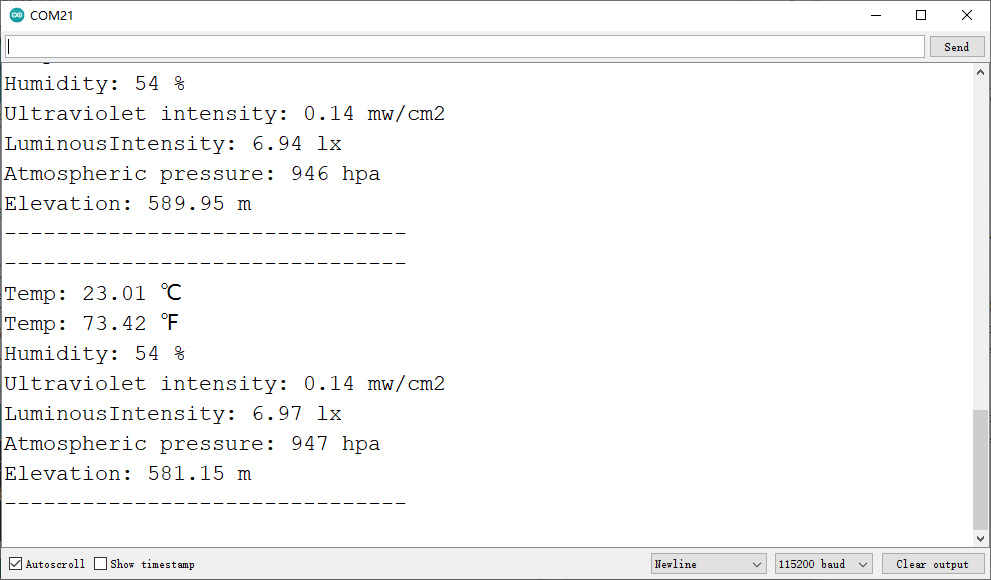 NumLabelDescription13V3Power +2GNDPower -3RXDUART receiving4TXDUART transmitting3SCLI2C Clock Line4SDAI2C Data Line3RSTReset Pin4NCEmpty